COĞRAFYA DERSİ 10. SINIF 1. DÖNEM 3. YAZILI SORULARI (2)… – …  EĞİTİM VE ÖĞRETİM YILI ………..……………..… OKULU 10/… SINIFICOĞRAFYA DERSİ 1. DÖNEM 3. YAZILISITarih: …/…/……ADI SOYADI:………………………… NU:………….. PUAN:………1) İç göçleri önlemek için yapılması gerekenleri maddeler halinde yazınız.2) Aşağıdaki tabloda göçler ve nedenleri gösterilmiştir.Belirtilen göçlerin doğal, sosyal, ekonomik ya da siyasi nedenlerden hangisine ait olduklarını karşılarına işaretleyiniz.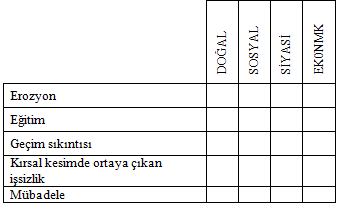 3) Aşağıdaki nüfus piramidinin özelliklerini tanıtınız.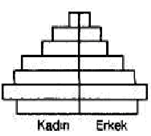 4) Sanayi devriminin göçe etkilerini yazınız.5).  Dış göçlerin nedenlerini yazınız.6) Aşağıdaki ifadelerden doğru olanlarının yanına “D”, yanlış olanların yanına “Y” harfini yazınız.(    )-Sıcak su kaynaklarının olduğu yerlerde deprem olasılığı da çoktur.(    )-Gideğeni olmayan göllerin suları tatlıdır.(    )-Podzol topraklar İğneyapraklı orman alanlarında oluşur.(    )-Kimyasal ayrışma soğuk ve kurak bölgelerde daha etkilidir.(    )-Dünyadaki suların % 3ü tatlı sudur.7) Dünya nüfusu tarihin belirli dönemlerinde büyük sıçramalar göstermiştir. Bu sıçramalar insanlık tarihindeki bazı önemli gelişmelere paralellik gösterir.Yukarıdaki açıklamadan hareketle dünya nüfusunda ikinci büyük sıçrama dönemi aşağıdaki hangi önemli gelişmeye paralellik göstermektedir?A)Yontma taş döneminde insanların kesici aletler yaparak vahşi hayvanlara karşı savunma oluşturmalarıB)Ziraat devrimiyle insanların yerleşik hayata geçmesiC)Sanayi devrimiD)Dünya genelinde geri kalmış ülkelere yapılan Marshall YardımıE)Coğrafi Keşifler8) Aşağıdaki boşlukları uygun kelimelerle doldurunuz.- NASA da çalışan Türk bilim adamları … … … … …   göçüne örnektir.- İçerisinde yer (bilgi yelpazesi.net) altı suyu bulunduran tabakaya ……………………………. denir.- Fiziksel (Mekanik) Ayrışma ………..………..  ve ……………..… bölgelerde daha etkilidir.- Gelişmiş ülkelerde nüfus daha çok ………….yaşar.- Dünyada gayzer (kaynaç) kaynaklar özellikle …………………… ve …………………………     gibi ülkelerde yaygındır.9) Aşağıdaki ifadelerden doğru olanlarının yanına “D”, yanlış olanların yanına “Y” harfini yazınız.(    )-Beyin göçü siyasi nedenlerle gerçekleşir.(    )-Tatlı suların % 68.3 ünü buz dağları ve buzullar oluşturur.(    )-Sıcak su kaynaklarının bulunduğu yerlerde deprem olmaz.(    )-Kalkerli arazide peribacaları oluşur.(    )-Kömürün metamorfizmaya uğraması sonucu elmas oluşur.10) Tortul kayaçlar nasıl oluşur? Örnek vererek açıklayınız.Başarıla Dilerim…